ПЕРВОМАЙСЬКА РАЙОННА ДЕРЖАВНА АДМІНІСТРАЦІЯМИКОЛАЇВСЬКОЇ ОБЛАСТІР О З П О Р Я Д Ж Е Н Н ЯПро проведення розслідування нещасного випадкуВідповідно до пунктів 1, 2, 7 статті 119 Конституції України, пунктів 1, 2, 7 статті 2, статті 6, пункту 1 статті 25, пункту 9 частини першої статті 39, частини третьої статті 39 Закону України «Про місцеві державні адміністрації»,  постанови Кабінету Міністрів України від 30 листопада 2011 року №1232 «Деякі питання розслідування та обліку нещасних випадків, професійних захворювань і аварій на виробництві», враховуючи повідомлення  Первомайської центральної міської багатопрофільної лікарні про нещасний випадок на виробництві, що стався з головним спеціалістом відділу містобудування, архітектури, житлово-комунального господарства, розвитку інфраструктури та з питань надзвичайних ситуацій райдержадміністрації, Хімчаком Дмитром Ігоровичем, з метою об'єктивного проведення розслідування та з’ясування всіх обставин нещасного випадку: 1. Утворити комісію з проведення розслідування нещасного випадку у складі згідно з додатком.2. Провести розслідування з 07 червня по 09 червня 2016 року включно.3. Голові комісії з проведення розслідування нещасного випадку  організувати її роботу відповідно до Порядку проведення розслідування та ведення обліку нещасних випадків, професійних захворювань і аварій на виробництві, затвердженого постановою Кабінету Міністрів України від 30.11.2011 року № 1232 «Деякі питання розслідування та обліку нещасних випадків, професійних захворювань і аварій на виробництві».4. Комісії скласти у п'яти примірниках  акт  проведення  розслідування нещасного випадку та у разі коли нещасний випадок визнаний комісією таким,  що  не пов'язаний з виробництвом, акт за формою Н-5 та акт  про  нещасний   випадок,   пов'язаний  з виробництвом,  за  формою  Н-1 (у  разі,  коли  нещасний  випадок  визнано  таким,  що пов'язаний з  виробництвом) відповідно до Порядку проведення розслідування та ведення обліку нещасних випадків, професійних захворювань і аварій на виробництві, затвердженого постановою Кабінету Міністрів України від 30.11.2011 року № 1232 «Деякі питання розслідування та обліку нещасних випадків, професійних захворювань і аварій на виробництві» і  передати  їх  виконувачу функцій і повноважень голови райдержадміністрації, першому заступнику голови райдержадміністрації Бондаренку С. В., на затвердження.5. Контроль за виконанням цього розпорядження залишаю за собою.Виконувач функцій і повноважень  голови райдержадміністрації, перший заступник голови райдержадміністрації                                  С. В. Бондаренко07.06.2016Первомайськ№153-р 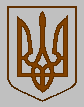 